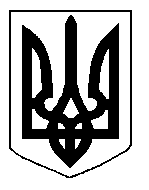 БІЛОЦЕРКІВСЬКА МІСЬКА РАДА	КИЇВСЬКОЇ ОБЛАСТІ	Р І Ш Е Н Н Я
від 26 грудня 2019 року                                                                              № 4821-87-VII

Про розгляд заяви щодо припинення терміну дії договору оренди землі від 17 жовтня 2019 року №138 фізичній особі – підприємцю Войтенку Євгенію ВолодимировичуРозглянувши звернення постійної комісії з питань земельних відносин та земельного кадастру, планування території, будівництва, архітектури, охорони пам’яток, історичного середовища та благоустрою до міського голови від 13 листопада 2019 року №475/2-17, протокол постійної комісії з питань  земельних відносин та земельного кадастру, планування території, будівництва, архітектури, охорони пам’яток, історичного середовища та благоустрою від 12 листопада 2019 року №196, заяву фізичної особи – підприємця Уварова  Євгенія Леонідовича та фізичної особи – підприємця Кагановського Ростислава Віталійовича (нові власники нерухомого  майна (нежитлової будівлі літера «Б») за адресою: провулок Будівельників 1) від 31 жовтня  2019  року №5644, відповідно до ст. ст. 12, ч. 1 ст. 141  Земельного кодексу України, ст. 31 Закону України «Про оренду землі», п.34 ч.1 ст. 26 Закону України «Про місцеве самоврядування в Україні», міська рада вирішила:1.Відмовити в припиненні договору оренди землі з фізичною особою – підприємцем Войтенком Євгенієм Володимировичем для розміщення автостоянки за адресою: провулок Будівельників, 1, площею 0,0730 га з кадастровим номером: 3210300000:02:015:0010, який укладений 17 жовтня 2014 року №138 на  підставі підпункту 7.6 пункту 7 рішення міської ради від  18 вересня 2014 року № 1283-63-VI «Про оформлення правовстановлюючих документів на земельні ділянки юридичним особам та фізичним особам - підприємцям» та зареєстрований в Державному реєстрі речових прав на нерухоме майно  як інше речове право від  03 грудня 2014 року №7996921 відповідно до вимог  ст. 31 Закону України «Про оренду землі», а саме договір оренди землі може бути розірваний за згодою сторін,  враховуючи те, що із заявою про розірвання договору звернулись особи, які не є стороною договору оренди землі від 17 жовтня 2014 року №138.2. Контроль за виконанням цього рішення покласти на постійну комісію з питань  земельних відносин та земельного кадастру, планування території, будівництва, архітектури, охорони пам’яток, історичного середовища та благоустрою.Міський голова                                          	                                                     Г. Дикий